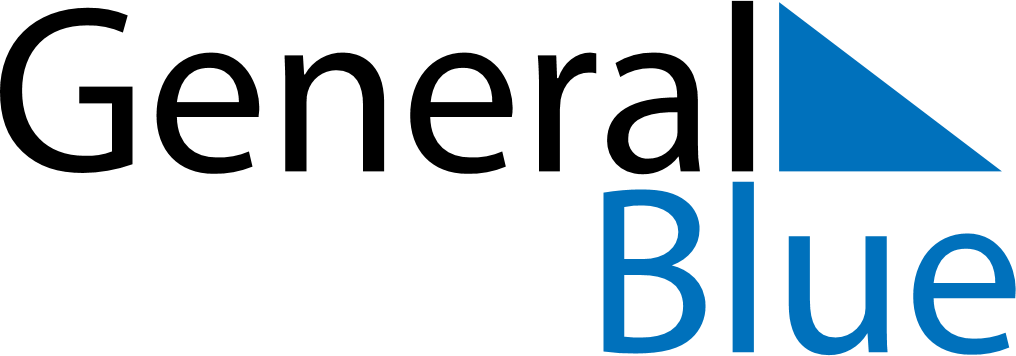 October 2029October 2029October 2029JamaicaJamaicaSUNMONTUEWEDTHUFRISAT1234567891011121314151617181920National Heroes Day2122232425262728293031